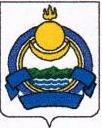 СОВЕТ  ДЕПУТАТОВ МУНИЦИПАЛЬНОГО ОБРАЗОВАНИЯ  «Озерное» РЕШЕНИЕ п.Озерный                                  № 12\2                      от 06 сентября 2019 года«О внесении изменений и дополнений в Решение сессии Совета депутатов МО СП «Озерное» от 17 февраля 2017 года № 1/2 «Об утверждении положения о старосте»В соответствии со статьей 27.1 Федерального закона от 06.10.2003г. №131-ФЗ «Об общих принципах организации местного самоуправления в Российской Федерации» и статьей 19.2 Закона Республики Бурятия от 07.12.2004г. № 996-III «Об организации местного самоуправления в Республике Бурятия» Совет депутатов МО СП «Озерное»РЕШИЛ:1.внести изменения и дополнения в Решение сессии Совета депутатов МО СП «Озерное» за № 1\2 от 17 февраля 2017 года «Об утверждении положения о старосте»:- главу 1 статью 1 изложить в следующей редакции:1.Для организации взаимодействия Администрации муниципального образования «Озерное» и жителей с.Хорга при решении вопросов местного значения в с.Хорга, расположенным на территории Администрации муниципального образования «Озерное», может назначаться староста сельского населенного пункта.2.Староста с.Хорга назначается представительным органом Администрации муниципального образования «Озерное», в состав которого входит с.Хорга, по представлению схода граждан с.Хорга из числа лиц, проживающих на территории данного сельского населенного пункта и обладающих активным избирательным правом.3.Староста с.Хорга не является лицом, замещающим государственную должность, должность государственной гражданской службы, муниципальную должность или должность муниципальной службы, не может состоять в трудовых отношениях и иных непосредственно связанных с ними отношениях с органами местного самоуправления.Законом субъекта Российской Федерации с учетом исторических и иных  местных традиций может быть установлено иное наименование должности старосты сельского населенного пункта.4.Старостой с.Хорга не  может быть назначено лицо:1)замещающее  государственную должность, должность государственной гражданской службы, муниципальную должность или должность муниципальной службы;2)признанное судом недееспособным или ограниченно дееспособным;3)имеющее непогашенную или неснятую судимость.5.Срок полномочий старосты с.Хорга устанавливается уставом муниципального образования и не может быть менее двух и более пяти лет.Полномочия старосты с.Хорга прекращаются досрочно по решению представительного органа Администрации муниципального образования «Озерное», в состав которого входит данный сельский населенный пункт, по представлению схода граждан с.Хорга, а также в случаях, установленных пунктами 1-7 части 10 статьи 40 Федерального закона  от 06.10.2003г. №131-ФЗ «Об общих принципах организации местного самоуправления в Российской Федерации».- главу 2 изложить в следующей редакции:Староста с.Хорга для решения возложенных на него задач:- взаимодействует с Администрацией муниципального образования «Озерное», муниципальными предприятиями и учреждениями и иными организациями по вопросам решения вопросом местного значения в с.Хорга;- взаимодействует с населением в том числе посредством участия в сходах собраниях. конференциях граждан направляется по результатам таких мероприятий обращения и предложения, в том числе оформленные в виде проектов муниципальных правовых актов, подлежащие обязательному рассмотрению Администрацией муниципального образования «Озерное»;- информирует жителей с.Хорга по вопросам организации и осуществления местного самоуправления, а также содействует в доведении до их сведения иной информации, полученной от Администрации муниципального образования «Озерное»;- содействует Администрации муниципального образования «Озерное» в организации и проведении публичных слушаний и общественных обсуждений, обнародовании их результатов в с.Хорга;- осуществляет иные полномочия и права, предусмотренные уставом Администрации муниципального образования «Озерное» и (или) нормативным правовым актом представительного  органа АМО «Озерное» в соответствии с законом субъекта Российской Федерации.- в главе 3 статье 7 пункте 7.1. исключить: - брать объяснения с лиц, допустивших нарушения общественного порядка, договоров найма жилья, правил пожарной безопасности, санитарно-эпидемиологических норм, в необходимых случаях направлять материалы в соответствующие комиссии для принятия мер.  - главу 3 статью 7 дополнить пунктом 7.2.:Гарантии деятельности и иные вопросы статуса старосты с.Хорга могут устанавливаться уставом Администрации муниципального образования «Озерное» и (или) нормативным правовым актом представительного органа муниципального образования в соответствии с законом субъекта Российской Федерации. 2.Настоящее решение вступает в силу со дня подписания и подлежит обнародованию на информационных стендах п.Озерный и с.Хорга.Председатель Совета депутатов муниципального образования «Озерное»                                                             М.С. Алексеева 